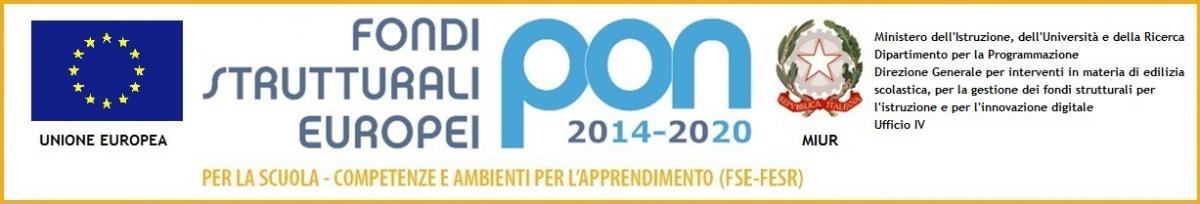 GRIGLIE  PER LA VATUTAZIONE  DELL’INSEGNAMENTO  DI MUSICAPROVA PRATICA  E ORALE10  Suona per lettura brani usando  lo strumento musicale  rispettando  il ritmo. Legge tutti i simboli di uno spartito,  studia gli argomenti  di teoria di storia della musica e di pratica con interesse  ed assiduità  approfondendoli  con ricerche  anche fuori dai libri di testo utilizzando  anche  software specifici  per elaborazioni sonore  e musicali.9  Suona per lettura i brani proposti usando lo strumento musicale, riesce  a portare il ritmo con strumenti  a percussione. Legge la partitura in modo abbastanza autonomo. Studia  con assiduità anche gli argomenti  di teoria e storia della musica.8  Guidato  suona per lettura brani strumentali  utilizzando lo strumento  musicale.  Legge  e riconosce  i simboli di uno spartito  con sicurezza.  Studia gli argomenti di teoria  e storia della musica.7 Guidato  suona con sufficiente  sicurezza i brani strumentali. Legge e riconosce i simboli di uno spartito con sufficiente sicurezza. Studia con una certa assiduità gli argomenti  di teoria della musica  e storia della musica.6  Opportunamente  guidato suona per imitazione  i brani strumentali. Riconosce la simbologia musicale ma ha delle incertezze  dovute  ad uno studio non costante a casa. Se incoraggiato conferisce  anche su argomenti di storia della musica.5  Suona semplici brani solo per imitazione.  Utilizza una notazione intuitiva, riconosce  solo alcuni segni della notazione. Non studia a casa e non sempre  porta I'occorrente  per la lezione.  La partecipazione  è saltuaria.  Conferisce gli argomenti di storia in maniera semplicistica.4 Non suona  nessuno strumento, riesce a segnare il ritmo con strumenti a percussione.  Se stimolato  ascolta  solo in classe  ma non lavora a casa. Non porta il materiale  occorrente  e spesso è distratto.